Дистанционное обучение (ДО) – развивайся и совершенствуйся во время дистанционного обучения.Уважаемые родители, обязательно уделите время своим детям  и окажите помощь в выполнении упражнений.3-4 классИгры на развитие вниманияУпражнение 1. Сосчитай все слоги БА.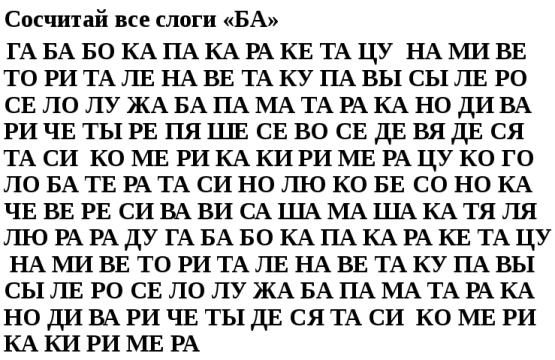 Упражнение 2.Сосчитай каждый предмет на картинке.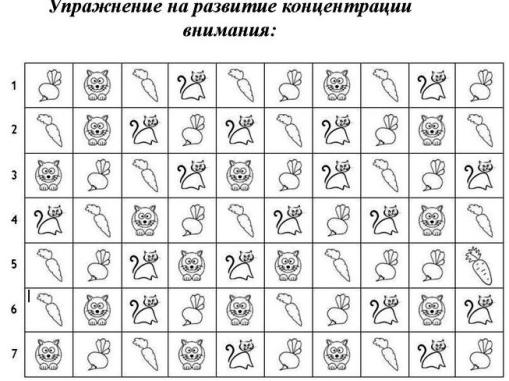 Упражнение 3. Расставь знаки.Расставь математические знаки, если нужно, то и  скобки, между цифрами так, чтобы равенства были верны:1…2…3…4…5=41…2…3…4…5=51…2…3…4…5=10Упражнение 4. Найди всех лошадок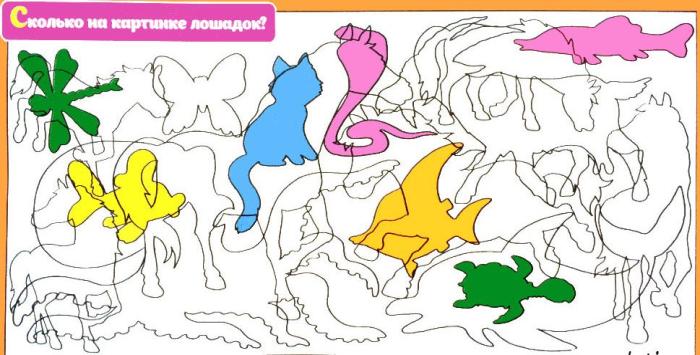 Упражнение5. Названия деревьев.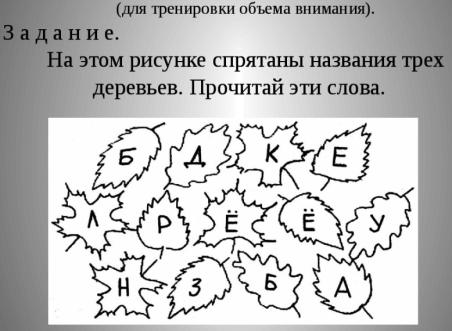 Упражнение 6. Анаграммы.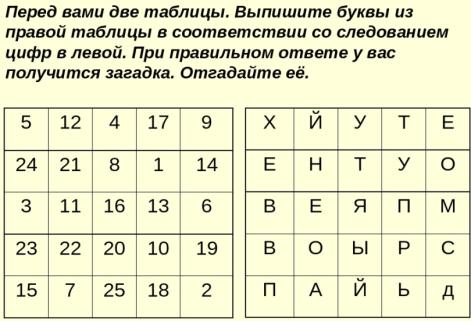 Упражнение 7. Названия деревьев.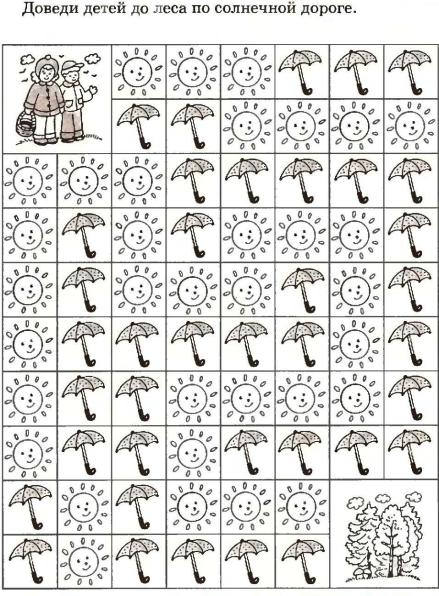 Игры на развитие слухового внимания1. "Хлопни в ладоши".Взрослый называет различные слова, услышав слово на заданную заранее тематику, ребенок должен хлопнуть в ладоши (например, тема одежда, хлопаем на слово юбка и т.д.). Затем можно усложнить выбрать несколько тематик и выполнить разные действия. (Например, на слове из темы посуда топаем ногой, из темы фрукты двойной хлопок руками и т.д.).Аналогичными играми можно считать детские игры с мячом такие как "съедобное-несъедобное", "мед".2. "Правда или ложь".Взрослый произносит различные утверждения, если они верны, ребенок хлопает в ладоши, если нет, топает ногами. (Например, солнце зеленого цвета - топают ногами, зимой холодно- хлопают в ладоши и т.д.).3. «Нос - пол - потолок».Известная многим игра.Когда взрослый говорит "нос" - ребенок должен дотронуться до носа, "пол" - показать пальцем на пол, "потолок"- показать пальцем на потолок. Взрослый пытается запутать ребенка, говоря нос, показывайте на потолок и т.д. Можно усложнить задание, говорить слова в разном порядке и в укоренном темпе.Во время дистанционного обучения повышайте мотивацию к обучению и совршенствуй свою память, внимание, логику, моторику и кинезиологию.